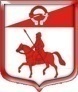 СОВЕТ ДЕПУТАТОВмуниципального образования Старопольское сельское поселениеСланцевского муниципального района Ленинградской области(44  заседание четвертого созыва)                                                 Р Е Ш Е Н И Е21.12. 2022                                                                                                    № 246-сд             В   соответствии   с  Федеральным  законом   от  06.10.2003   № 131-ФЗ «Об общих принципах организации местного самоуправления в Российской Федерации», приказом министерства строительства и жилищно-коммунального хозяйства РФ от 27.09.2016 № 668/пр «Об утверждении  методических указаний установления размера платы за пользование жилым помещением для нанимателей жилых помещений по договорам социального найма и договорам найма жилых помещений государственного или муниципального жилищного фонда», совет депутатов муниципального образования Старопольское сельское поселение Сланцевского муниципального района Ленинградской области  РЕШИЛ:Внести изменения в решение совета депутатов Старопольского       сельского поселения Сланцевского муниципального района Ленинградской области от 27.01.2017 года № 144-сд следующие  изменения:        1.1. Пункт 4.1.  «Размер платы за наем жилого помещения устанавливается с использованием коэффициента, характеризующего качество и благоустройство жилого помещения, месторасположение дома», изложить в следующей редакции:Значение коэффициентов, характеризующих качество и благоустройство жилого помещения, месторасположение домаКонкретному жилому помещению соответствует лишь одно из значений каждого из показателей качества и благоустройства жилого помещения, месторасположения дома.Коэффициент К, характеризующий качество, благоустройство жилого помещения и месторасположения дома определяется по формуле:К=(К1+К2+К3)/3, гдеК1-коэффициент, характеризующий качество жилого помещения,К2-коэффициент, характеризующий благоустройство жилого помещения,К3-коэффициент, характеризующий месторасположение дома.Опубликовать настоящее решение в официальном приложении к газете «Знамя труда» и обнародовать путем размещения на официальном сайте муниципального образования – администрации Старопольского сельского поселения в сети интернет.3. Настоящее решение вступает в силу на следующий день со дня официального опубликования.         4. Контроль за выполнением решения возложить на постоянную депутатскую комиссию по  вопросам социально-экономической политики.Глава муниципального образования                                                А.С.Жук                                                                                              О внесении изменений в решение совета депутатов от 27.01.2017 г. №144-сд» «Об утверждении методики расчета платы за пользование жилым помещением (платы за найм) для нанимателей жилых помещений по договорам социального найма и договорам найма жилых помещений государственного или муниципальногожилищного фонда»Наименование коэффициентаУсловное обозначениеПараметры дифференциацииЗначение коэффициентаКоэффициенты, характеризующие качество жилого помещенияК1Крупнопанельный1,25Коэффициенты, характеризующие качество жилого помещенияК1Кирпичный1,2Коэффициент, характеризующий благоустройство жилого помещенияК2Благоустройство жилого помещения:Коэффициент, характеризующий благоустройство жилого помещенияК2- наличие услуг централизованногохолодного водоснабжения,водоотведения, отопления,электроснабжения1,2Коэффициент, характеризующий благоустройство жилого помещенияК2- отсутствие более одного вида благоустройства1,0Коэффициент, характеризующий месторасположение домаК3д.Овсище,  д.Старополье1,3Коэффициент, характеризующий месторасположение домаК3д.Кологриво, д.Поречье1,2